次のいずれかの方法で申込締切日までにお申し込みください。令和５年度求人入門セミナー参加申込書　　　■申込締切日■　１月31日(水)電子申請右記ＱＲコードを読込み、または次のＵＲＬまでアクセスいただき、参加申込みの項目より申込フォームに移動し、必要事項を記入しお申し込みください。https://www.pref.hiroshima.lg.jp/soshiki/81/kyuujin-seminar.html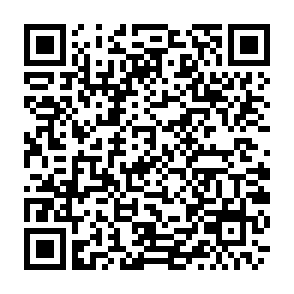 E-mail下部太枠内の必要事項を記入し、noushien@pref.hiroshima.lg.jp　まで件名を「求人入門セミナー参加申込み」として送信してください。参加方法該当するものに☑してください□□第１部会場参加会場参加第２部会場参加会場参加参加方法該当するものに☑してください□□第１部会場参加会場参加第２部参加なし参加なし参加方法該当するものに☑してください□□第１部オンライン参加オンライン参加第２部参加なし参加なし参加者情報各項目を記入してください氏名（漢字）氏名（漢字）参加者情報各項目を記入してください氏名（ふりがな）氏名（ふりがな）参加者情報各項目を記入してください会社名(農園名)会社名(農園名)参加者情報各項目を記入してください会社等の住所会社等の住所参加者情報各項目を記入してください連絡先電話番号連絡先電話番号参加者情報各項目を記入してくださいメールアドレスメールアドレス参加者情報各項目を記入してください経営開始した年経営開始した年参加者情報各項目を記入してください経営品目経営品目参加者情報各項目を記入してください従業員数従業員数参加者情報各項目を記入してください求人募集の経験求人募集の経験□□ある□□ない参加者情報各項目を記入してください求人募集に係る課　　題求人募集に係る課　　題個人情報の取扱い同意する場合は☑してください□同意する広島県は、業務の実施に際して得た個人情報について、個人情報の保護に関する法律（平成15年法律第57号）等に基づき、適正に管理し、本業務の実施のために利用します。なお、参加申込書の記載事項をデータベースで管理するとともに、厚生労働省令和５年度農林業職場定着支援事業運営事務局に情報提供する場合があります。また、県の施策の検討等で活用するとともに、農業を担う者の確保・育成に関する取組に活用するため、必要最小限内で次の関係機関に提供する場合があります。【関係機関】広島県農業会議、関係市町（農業経営改善計画又は青年等就農計画の認定を受けている地域）広島県は、業務の実施に際して得た個人情報について、個人情報の保護に関する法律（平成15年法律第57号）等に基づき、適正に管理し、本業務の実施のために利用します。なお、参加申込書の記載事項をデータベースで管理するとともに、厚生労働省令和５年度農林業職場定着支援事業運営事務局に情報提供する場合があります。また、県の施策の検討等で活用するとともに、農業を担う者の確保・育成に関する取組に活用するため、必要最小限内で次の関係機関に提供する場合があります。【関係機関】広島県農業会議、関係市町（農業経営改善計画又は青年等就農計画の認定を受けている地域）広島県は、業務の実施に際して得た個人情報について、個人情報の保護に関する法律（平成15年法律第57号）等に基づき、適正に管理し、本業務の実施のために利用します。なお、参加申込書の記載事項をデータベースで管理するとともに、厚生労働省令和５年度農林業職場定着支援事業運営事務局に情報提供する場合があります。また、県の施策の検討等で活用するとともに、農業を担う者の確保・育成に関する取組に活用するため、必要最小限内で次の関係機関に提供する場合があります。【関係機関】広島県農業会議、関係市町（農業経営改善計画又は青年等就農計画の認定を受けている地域）広島県は、業務の実施に際して得た個人情報について、個人情報の保護に関する法律（平成15年法律第57号）等に基づき、適正に管理し、本業務の実施のために利用します。なお、参加申込書の記載事項をデータベースで管理するとともに、厚生労働省令和５年度農林業職場定着支援事業運営事務局に情報提供する場合があります。また、県の施策の検討等で活用するとともに、農業を担う者の確保・育成に関する取組に活用するため、必要最小限内で次の関係機関に提供する場合があります。【関係機関】広島県農業会議、関係市町（農業経営改善計画又は青年等就農計画の認定を受けている地域）広島県は、業務の実施に際して得た個人情報について、個人情報の保護に関する法律（平成15年法律第57号）等に基づき、適正に管理し、本業務の実施のために利用します。なお、参加申込書の記載事項をデータベースで管理するとともに、厚生労働省令和５年度農林業職場定着支援事業運営事務局に情報提供する場合があります。また、県の施策の検討等で活用するとともに、農業を担う者の確保・育成に関する取組に活用するため、必要最小限内で次の関係機関に提供する場合があります。【関係機関】広島県農業会議、関係市町（農業経営改善計画又は青年等就農計画の認定を受けている地域）広島県は、業務の実施に際して得た個人情報について、個人情報の保護に関する法律（平成15年法律第57号）等に基づき、適正に管理し、本業務の実施のために利用します。なお、参加申込書の記載事項をデータベースで管理するとともに、厚生労働省令和５年度農林業職場定着支援事業運営事務局に情報提供する場合があります。また、県の施策の検討等で活用するとともに、農業を担う者の確保・育成に関する取組に活用するため、必要最小限内で次の関係機関に提供する場合があります。【関係機関】広島県農業会議、関係市町（農業経営改善計画又は青年等就農計画の認定を受けている地域）